Site: Land at Bluebell Cottage and Red House, Brockhollands, Bream, GL15 4PP. .There are many wildlife and ecological issues that are required to be considered as part of evaluating development proposals. The first stage is ‘scoping’ as to whether any further assessment is required. The following has been designed to assist the applicant and the Council in considering the level of information that is likely to be required for an application to be validated. The following assessment form must be completed and submitted with planning applications, except for major applications or householder application where other provisions apply.   Guidance for applicants If your answers to the questions in Sections 1 and/or 2 identify that your project may potentially have an adverse impact on designated sites, priority or other notable habitats or legally protected or notable species you will need to submit as Preliminary Ecological Apprasial (CIEEM) or other suitable report which demonstrates the following: Information about the sites, species, habitats or features that could be affected (such as location, size, abundance, importance) Likely impacts of your development on habitats, sites or species identified in this Checklist How alternative designs and locations have been considered How adverse impacts will be avoided How any unavoidable impacts will be mitigated or reduced (see note 4) How impacts that cannot be avoided or mitigated will be compensated (see note 4)  Any proposals for enhancements of biodiversity  Where more targeted and specific reports are necessary (for example bat surveys), these must: Be undertaken by an appropriately qualified and experienced person Be of appropriate scope and detail (i.e. Bat Conservation Trust Guidelines) Be conducted at an appropriate time of year, in suitable weather conditions and using recognised methodologies e.g. bat Conservation Trust Guidelines. Reports may not be required where applicants are able to provide pre-application correspondence from Natural England, the Local Authority or their ecological adviser that confirms that they are satisfied that the proposal will not have an adverse impact on any features identified in Sections 1 or 2. The application may not be validated if any of the information submitted proves to be inadequate or inaccurate.  If validated and the information is subsequently found not to fully address any potential impacts then further information may be required during the course of any planning application, for instance if any of the information you have provided needs clarification, or if other potential impacts are identified.  If sufficient information on ecological issues is not provided by the time the application needs to be determined, the application may be invalidated or refused. It is strongly advised that you consider biodiversity at the earliest possible stage in your project as there are seasonal constraints to much of the survey work that may be needed to support your application. For further advice on competent ecologists that can undertake specialist survey work, please see the Chartered Institute of Ecological and Environmental Management http://www.cieem.net/members-directory in the first instance. SECTION 1 – Sites and Habitats * Key Wildlife Sites (KWS).  These are not legally protected, but are identified in the LPA’s Local Plan as being of importance for biodiversity and are considered during the planning process – see The Allocations Plan and / or Allocations Plan Map http://www.fdean.gov.uk/nqcontent.cfm?a_id=6468&tt=graphic  ** Priority Habitat – natural or semi-natural habitats that have been identified as being at risk (in that they are rare or in decline) or that are important for certain key species of plant or animal – see http://jncc.defra.gov.uk/page-5705 *** This may simply be a brief explanation in the box provided, for example stating that the identified feature is outside the development footprint and boundaries, or may be a more formal biodiversity assessment or survey report.  Please note that submitted information will be reviewed by the Planning Authority and you may be asked for further clarification if necessary either prior to validation or during the application process. Section 2 – Species including priority species (See note 6) NOTES Note 1 - You can find out if your application site is on or near any of these sites from www.natureonthemap.org.uk, www.magic.gov.uk or the LPA’s Local Plan Proposals Map. SSSI = Site of Special Scientific Interest (designated and protected under UK law); SAC = Special Area of Conservation; SPA = Special Protection Area (these are designated and protected under EU law and are also SSSIs); Ramsar site = internationally important wetland, designated under the Ramsar Convention – these will also be SPAs / SACs and SSSIs. Note 2 - Effects could be DIRECT, such as destruction, removal or modification, or INDIRECT through disturbance such as run-off, noise, dust, lighting or increased recreational use. Note 3- Areas of designated Ancient Woodland and some Priority Habitats can be found on www.magic.gov.uk.  The LPA’s Local Plan Proposals Map for your local planning authority may identify the location of any KWS’s.  Ordnance survey maps may also help. Note 4 - Avoidance = measures taken to avoid impacts – should be the first considerations; Mitigation = measures which make unavoidable impacts less severe; Compensation = measures which counterbalance remaining impacts, resulting in an overall no net loss of biodiversity.  (NB ‘Mitigation’ as a general term, or a ‘mitigation strategy’ is often used to cover all these processes). Note 5 – (a note on hanging tiles) This checklist, where relating to potential impacts on bats, is adapted from the Bat Conservation Trust’s guidelines (see  http://www.bats.org.uk/pages/guidanceforprofessionals.html) on where bats might reasonably be likely to be found.  However bats can be found in other locations, types or areas of buildings.  It is particularly important to note that where a building has hanging tiles but is not within 200m of woodland or water, there is still potentially a reasonable likelihood of bats being present and a survey may be required in situations other than those specifically identified in this checklist. Note 6 – Priority species - Species that have been identified as being at risk (in that they are rare or in decline) or that are important for certain key species of plant or animal – see http://jncc.defra.gov.uk/page-5705 Important: this checklist cannot include all protected species and all circumstances where they may be affected.  Legislation relating to protected species applies in all circumstances and it is the responsibility of the developer to ensure that protected species and habitats are not impacted as a result of development.  If protected species are found during the course of development, work should be halted and advice sought from Natural England or a qualified ecologist. For office use: 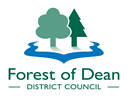 Biodiversity Checklist for Validation of Planning Applications (except householder and major applications where other provisions are required) Office Use: PROPOSAL DETAILS Please answer ALL questions Yes or No by marking the appropriate box against each question PROPOSAL DETAILS Please answer ALL questions Yes or No by marking the appropriate box against each question YES NO If you have answered ‘YES’ to any of these, is it likely that the development would have an impact on the identified site? (see note 2) Please explain why/why not, or state if further information is provided (see below***) 1.1 Is the application site on or within 200m of a SSSI, SAC, SPA or Ramsar site? (see note 1)  NO1.2 Are any of the following present on or within 100m of the application site? within 100m of the application site? within 100m of the application site? NB:  If Yes, there may be a Key Wildlife Site*, Priority Habitat** or other important feature within or      ildlife Site*, Priority Habitat** or other important feature within or      ildlife Site*, Priority Habitat** or other important feature within or      adjacent to the application site – please see note 3 for further information on identifying these.  please see note 3 for further information on identifying these.  please see note 3 for further information on identifying these. a) Estuary or saltmarsh   NOb) Wetlands or marshes   NOc) Water courses (rivers or streams)  NOd) Lakes or ponds   NOe) Heathland   NOf) Mixed / Broad-leaved woodland  YESSite is located approx. 65m from woodlandg) Veteran (particularly old / large) trees   NOh) Hedgerows   NOi) Flower-rich meadow / grassland  NOj) Traditional or Old Orchard  NOMosaic habitats on previously k)  developed land Mosaic habitats on previously k)  developed land  NOPlease answer ALL questions Yes or No by marking the appropriate box against each question Please answer ALL questions Yes or No by marking the appropriate box against each question Y E S N O Species/Issue Further information /Survey attached (Reference) 2.1 Will the proposed works affect existing buildings with ANY of the following: (see note 2)  of the following: (see note 2)  of the following: (see note 2) a) hanging tiles (see note 5), timber cladding/weatherboarding, roof voids where the building is within 200m of woodland or water NO Bats and bat roosts b) pre-1960 buildings or structures within 200m of woodland and/or water NO Bats and bat roosts c) pre-1914 buildings or structures within 400m of woodland and/or water NO Bats and bat roosts d) pre-1914 buildings with gable ends, traditional clay tile roofs or slate roofs, hanging tiles or weatherboarding regardless of location NO Bats and bat roosts e) any structure with open flying access within 200m of woodland or water NO Bats and bat roosts f) any structure with gaps around roof structures such as flashing, ridge tiles, facia and soffit boards within 200m of woodland or water NO Bats and bat roosts g) Structures where there is known current or historic bat use NO Bats and bat roosts 2.2 Will the proposal affect trees with ANY of the following features? (see note 2) tures? (see note 2) tures? (see note 2) a) old and veteran trees NO Bats and bat roosts/Nesting birds b) trees with obvious holes, cracks, cavities or heavy vegetation (e.g. ivy) NO Bats and bat roosts/Nesting birds c) trees with a circumference greater than 1m at chest height NO Bats and bat roosts/Nesting birds 2.3 Are there streams, rivers or lakes on or within 10m of the application site that would be affected (including their banks and adjacent habitat) by the development? NO Bat foraging habitat/Otters/ Water vole/ White-clawed crayfish 2.4 Will the proposals affect (see note 2) any of the following features? a) deciduous (i.e. not mainly conifer) woodland?  NO Bat foraging habitat/ Dormice/ Breeding birds/ Badger b) field hedgerows over 1m tall and over 0.5m thick? NO Bat foraging habitat/ Dormice/ Breeding birds/ Badger c) areas of scrub well-connected to woodland or hedgerows? NO Bat foraging habitat/ Dormice/ Breeding birds/ Badger 2.5 Do the proposed works (see note 2): a) take place within 500m of any pond? NO Amphibians (particularly with respect to great crested newts) b) affect an area of land 0.01ha (100m2) or greater within 100m of a pond? NO Amphibians (particularly with respect to great crested newts) c) affect an area of land 1ha or greater be affected within 500m of a pond?  NOAmphibians (particularly with respect to great crested newts) d) damaged or destroy a pond or are in close proximity to the pond (circa 50m)? NO e) affect suitable habitat: refuges (e.g. log piles or rubble) grassland, scrub woodlands or hedgerows OR is connected to the pond by grassland, hedgerows etc?  NO2.6 Will the proposal affect mature/overgrown gardens over 0.1ha, or any rough grassland, meadow, orchard derelict/brownfield land, railway land or allotments? (see note 2) NO Reptiles/ Breeding birds 2.8 Any wind turbine NO Bats/Birds 1 Have ALL questions on ALL sections been completed? Y / N If YES, go to 2 If NO, application should not be validated 2 Have any questions been answered ‘Yes’? Y / N If YES, go to 3 If NO, application can be validated 3 Does the applicant identify likely impacts and address potential issues in any comments made on the checklist? Y / N If YES, application can be validated If NO, go to 4 4 Has a separate statement, report or other supporting information been submitted to address potential impacts? Y / N If YES, application can be validated If NO, application should not be validated 